Name: __________________________________________	Block: 1st, 3rd, or 4th 	 Week of:  February 10th – 14th, 2014MondayTuesdayWednesdayThursdayFridayWITHOUT A CALCULATOR:Write the following number in scientific notation:WITHOUT A CALCULATOR:Evaluate the expression:WITHOUT A CALCULATOR:Convert from scientific notation to standard notation:WITHOUT A CALCULATOR:Convert the following from a percent to a fraction:WITHOUT A CALCULATOR:Write the following number in scientific notation:Write a variable expression that represents the sequence:Which expression represents the following sequence:Label the following sequences as arithmetic, geometric, or neither:What is the common ratio of the following sequence:What is the 7th term in the following sequence:Solve and graph the following: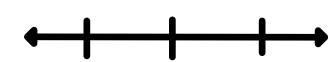 Solve the given equation:Circle all the possible solutions to the following:Solve and graph the following:Solve the given equation:Are the two ratios equivalent?Find the missing term for:If a unicorn poops jelly beans then eats 17 of them in 20 seconds, how many can she eat in 11 seconds?Spongebob and Patrick went jellyfishing.  Spongebob caught 7 jelly fish in 60 seconds.  How many can Spongebob catch in 90 seconds?Christian had 20 refocuses in 15 days, how many refocuses would he get in 33 days?